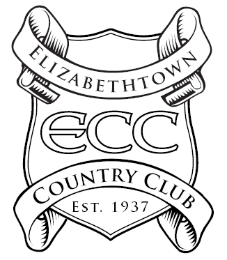 2022Club Events/Outside Events/Junior Golf/Demo Days/Maintenance Schedules*Dates in RED are outside events**Dates in BLACK are club events**Dates in GREEN are junior golf**Dates in BLUE are clinics* *Dates in PURPLE are maintenance*DAYDATEEVENTCONTACTFridayJanuary 14th Friday Night Social & DinnerECC ClubhouseFridayFebruary 18th Friday Night Social & DinnerECC ClubhouseFridayMarch 18th Friday Night Social & DinnerECC ClubhouseSundayMarch 27th Callaway Demo Day (2:00-6:00 PM)ECC Pro StaffSaturdayApril 2ndECC Extreme Icebreaker ScrambleECC Pro StaffSaturdayApril 9th Masters Pick-A-Pro & Par 3 ChallengeECC Pro StaffMon/TuesApril 11th and 12th Greens Aeration – Course ClosedECC Pro StaffFridayApril 15th Friday Night Social & DinnerECC ClubhouseSaturdayApril 16th Titleist Demo Day (2:00-6:00 PM)ECC Pro StaffSundayApril 24th Ping Demo Day (2:00-6:00 PM)ECC Pro StaffSaturdayApril 30th TaylorMade Demo Day (2:00-6:00 PM)ECC Pro StaffMondayMay 2nd Tee Aeration – Possible 9 Hole ClosureECC Pro StaffSaturdayMay 7thKentucky Derby PartyECC Pro StaffTues/WedMay 9th and 10th  Fairway Aeration – Possible 9 Hole ClosureECC Pro StaffSaturdayMay 14th ECC Member-Member Rd 1ECC Pro StaffSundayMay 15th ECC Member-Member Rd 2ECC Pro StaffFridayMay 20thFriday Night Social & DinnerECC ClubhouseSaturdayMay 21st PGA Championship Pick-A-Pro & Par 3 ChallengeECC Pro StaffFridayMay 27th Habitat For HumanitySaturdayMay 28thPOOL OPENSMondayMay 30th MEMORIAL DAY – Tee Times RequiredFridayJune 3rd Bluegrass Junior EventChris RedleFridayJune 10th EHS ScrambleAlex ToddFridayJune 17th KY PGA JuniorsMichael VickFridayJune 17th Friday Night Social & DinnerECC ClubhouseSaturdayJune 18th US Open Pick-A-Pro & Par 3 ChallengeECC Pro StaffSaturdayJune 25th ECC Member-Guest Round 1ECC Pro StaffSundayJune 26th ECC Member-Guest Round 2ECC Pro StaffMonday July 4th 4th of July Scramble & FireworksECC Pro StaffSaturdayJuly 9th Hen & RoosterECC Pro StaffSundayJuly 10th  Hen & RoosterECC Pro StaffThursdayJuly 14th Bluegrass Juniors Tour Championship Rd 1Chris RedleFridayJuly 15th Bluegrass Juniors Tour Championship Rd 2Chris RedleFridayJuly 15th Friday Night Social & DinnerECC ClubhouseSaturdayJuly 16th Open Championship Pick-A-Pro & Par 3 ChallengeECC Pro StaffSundayJuly 17th Special Olympics of KentuckyNick MckenzieTues-FriJuly 19th – 22nd ECC Junior Golf CampECC Pro StaffSaturdayJuly 23rd Members CalcuttaECC Pro StaffFridayJuly 29th Lady Bruin InvitationalChris AdamsSaturdayAugust 6th  ECC Club ChampionshipECC Pro StaffSundayAugust 7th ECC Club ChampionshipECC Pro StaffFridayAugust 12th Friday Night Social & DinnerECC ClubhouseSundayAugust 14thECC Junior Club ChampionshipECC Pro StaffSundayAugust 21st ECC 2-LadyEaston/FulkersonMondaySeptember 5thLABOR DAY – Tee Times RequiredTuesdaySeptember 6th POOL CLOSESSaturdaySeptember 10th ECC 2-ManECC Pro StaffSundaySeptember 11th ECC 2-ManECC Pro StaffTuesdaySeptember 13th KGA Women’s Senior AmateurBrad MartinWednesdaySeptember 14thKGA Women’s Senior AmateurBrad MartinFridaySeptember 16th Friday Night Social & DinnerECC ClubhouseFridaySeptember 23rd Lions ClubBrian DennisFridaySeptember 30thDr. Murphy Retirement OutingMadeline ViedMon/TuesSept 26th & 27th  Greens Aeration – Course ClosedECC Pro StaffFridayOctober 7thChamber of Commerce ScrambleKendra ScottFridayOctober 14th Friday Night Social & DinnerECC ClubhouseFridayOctober 14thVeterans Golf AssociationKerry TooleyFridayNovember 18th Friday Night Social & DinnerECC ClubhouseSaturdayDecember 3rd Breakfast w/Santa & Holiday SaleECC Pro StaffFridayDecember 16th Friday Night Social & DinnerECC Clubhouse